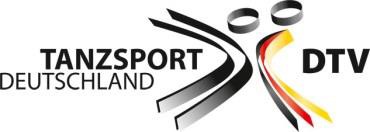 Vorläufige AnmeldungAusbildung TR A Standard/Latein
110 Lerneinheiten
60 LE üfl./50 LE fl. je Turnierart  Anmeldung an: B. von Daake per E-Mail:  vonDaake@tanzsport.de Eingangsprüfung: 13.06.2021 in Frankfurt, Hess. Sportschule:  Vortanzen aller Tänze als Herr und als Dame
BvD/2021NameAnschrift/PLZTel/Fax/MobilLizenzenÜbungsleiter/TrainerWertungsrichterTurnierleitergeb. amE-MailVerein/LTVUnterschrift